Pfarrei Bruder Klaus Spiez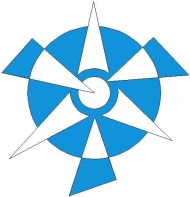   Anmeldung Religionsunterricht7. bis 9. Klasse Schuljahr 2023/2024Hiermit melde ich mich zum Religionsunterricht der Pfarrei Bruder Klaus Spiez im Schuljahr 2023/2024 an.Name/Vorname:										Geburtsdatum:										Adresse:		PLZ/Ort:												Telefon (Schüler):									Telefon (Eltern): 										E-Mail (Schüler):										E-Mail (Eltern): 										Schule: 												Lehrer: 												Ich bin in der 		  7. Klasse 	  8. Klasse  	 9. KlasseIch besitze ein		  GA		  HalbtaxAnmeldung bitte bis spätestens 27. Juni 2023 an:Pfarramt Bruder Klaus, Belvédèrestrasse 6, 3700 Spiez,bruderklaus.spiez@kathbern.ch, www.kathbern.ch/spiez